Essential Industry EmployeeRe:	Shelter-in-Place OrdersTo whom it may concern:Please be informed that the bearer of this letter is employed at [COMPANY NAME], located at [COMPANY ADDRESS].  The Company is a [name type of contractor].  We have reviewed all applicable Orders and have determined that our operations qualify as essential/critical infrastructure and that we are able to continue to operate under those Orders.Employees in possession of this letter have been deemed essential to the minimum basic operations of our business.  All non-essential personnel have been notified to work remotely until further notice.  Employees who are critical to the minimum basic operations of the business have been instructed to comply with social distancing rules/requirements in the jurisdiction, as well as other safety and health precautions.Furthermore - The U.S. Department of Homeland Security has issued the following guidance to outline who is an "essential worker" during the COVID-19 pandemic-Construction Workers who support the construction, operation, inspection, and maintenance of construction sites and construction projects (including housing construction).If you have questions regarding the nature or scope of this letter, please do not hesitate to contact [insert contact name] at [insert contact number and/or email].  Sincerely, EXECUTIVE NAMETITLE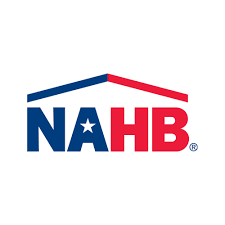 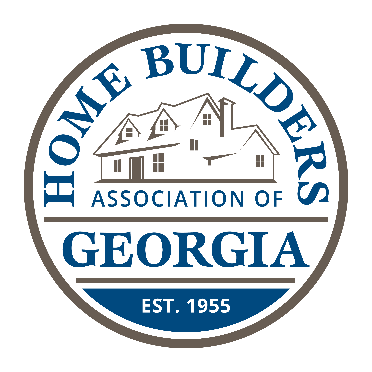 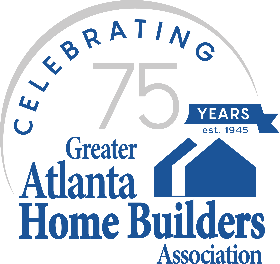 